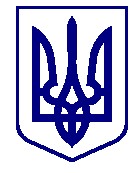 ВАРАСЬКА МІСЬКА РАДА ВИКОНАВЧИЙ КОМІТЕТ Р І Ш Е Н Н Я 26.05.2023                      	м.Вараш	№ 207-РВ-23Про виключення об’єктів оренди нерухомого майна з Переліку другого типу Враховуючи рішення Вараської міської ради від 03.05.2023 №1911-РРVIII «Про безоплатну передачу нерухомого майна із комунальної власності Вараської міської територіальної громади у державну власність», відповідно до Закону України «Про оренду державного та комунального майна», Порядку передачі в оренду державного та комунального майна, затвердженого постановою Кабінету Міністрів України від 03 червня 2020 року №483, рішення Вараської міської ради від 24 лютого 2021 року №166 «Про врегулювання відносин щодо оренди майна комунальної власності Вараської міської територіальної громади (крім земельних питань)» (зі змінами), керуючись статтею 29, частиною п’ятою статті 60 Закону України «Про місцеве самоврядування в Україні», виконавчий комітет міської ради  ВИРІШИВ: 1. Виключити з Переліку другого типу об’єктів оренди комунального майна Вараської міської територіальної громади, які внесені до електронної торгової системи, наступні об’єкти оренди: нежитлові приміщення №№03-07, 103, 112-115, 117, 121-126 нежитлової будівлі, адміністративно-побутового корпусу БУ-2,  загальною площею 198,30 м2, що знаходиться за адресою: місто Вараш, Будівельна база №1 та №2 промислової зони, будинок 54; нежитлові приміщення №№10-18, 25, 202-206, 208-218 нежитлової будівлі, адміністративно-побутового корпусу БУ-2,  загальною площею 461,00 м2, що знаходиться за адресою: місто Вараш, Будівельна база №1 та №2 промислової зони, будинок 54; нежитлові приміщення №№302-306, 308-311 нежитлової будівлі, адміністративно-побутового корпусу БУ-2,  загальною площею 461,00 м2, що знаходиться за адресою: місто Вараш, Будівельна база №1 та №2 промислової зони, будинок 54; нежитлові приміщення №107, №108 нежитлової будівлі, адміністративно-побутового корпусу БУ-2,  загальною площею 47,80 м2, що знаходиться за адресою: місто Вараш, Будівельна база №1 та №2 промислової зони, будинок 54. 2. Визнати такими, що втратили чинність рішення виконавчого комітету Вараської міської ради: від 03.03.2023 року №68-РВ-23 «Про погодження передачі в оренду  нерухомого майна комунальної  власності без проведення аукціону філії Державної установи «Центр  пробації» у Рівненській області»;  від 03.03.2023 року №69-РВ-23 «Про погодження передачі в оренду нерухомого майна комунальної власності без проведення аукціону релігійній організації»;  від 03.03.2023 року №70-РВ-23 «Про погодження передачі в оренду нерухомого майна комунальної власності без проведення аукціону військовій частині 3045 Національної Гвардії України»; від 03.03.2023 року №76-РВ-23 «Про погодження передачі в оренду нерухомого майна комунальної власності без проведення аукціону ВК ВМР». Департаменту житлово-комунального господарства, майна та будівництва виконавчого комітету Вараської міської ради: Оприлюднити в електронній торговій системі це рішення відповідно до Порядку передачі в оренду державного та комунального майна, затвердженого постановою Кабінету Міністрів України від 03 червня 2020 року №483. Відобразити відповідні зміни в електронній торговій системі. Контроль за виконанням рішення покласти на заступника міського голови з питань діяльності виконавчих органів ради Ігоря Воскобойника. Міський голова 	 	 	 	 	            	Олександр МЕНЗУЛ 